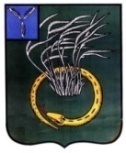 ПРЕДСТАВИТЕЛЬНЫЙ ОРГАНПЕРЕЛЮБСКОГО МУНИЦИПАЛЬНОГО РАЙОНАСАРАТОВСКОЙ ОБЛАСТИРАЙОННОЕ СОБРАНИЕРЕШЕНИЕот  24  апреля  2023 года  №4  п.2                                                                                   с. ПерелюбОб утверждении Порядков использования собственных материальных ресурсов и финансовых средств Перелюбского муниципального района Саратовской области для осуществления полномочий, переданных органам местного самоуправления Перелюбского муниципального района Саратовской области  В соответствии со статьей 86 Бюджетного кодекса Российской Федерации, статьями 15, 19, 20 Федерального закона от 06.10.2003 № 131-ФЗ «Об общих принципах организации местного самоуправления в Российской Федерации», Уставом Перелюбского муниципального района Саратовской области, Районное Собрание решило: Утвердить Порядок использования собственных материальных ресурсов и финансовых средств Перелюбского муниципального района Саратовской 	области для осуществления  отдельных 	государственных полномочий, переданных органам местного самоуправления Перелюбского муниципального района Саратовской области (Приложение 1). Утвердить Порядок использования собственных материальных ресурсов и финансовых средств Перелюбского муниципального района Саратовской области дополнительно к иным межбюджетным трансфертам, предоставляемым из бюджетов поселений, входящих в состав Перелюбского района, для осуществления части полномочий по решению вопросов местного значения, переданных по соглашениям (Приложение 2). Настоящее решение разместить (опубликовать) на официальном сайте Перелюбского муниципального района в информационно – коммуникационной сети «Интернет».  Настоящее решение вступает в силу со дня его официального опубликования. Председатель Районного Собрания	                                                                          С.В. БукинГлава муниципального района                                                                                       Н.Г. СавельевПриложение №1 к Решению Районного Собрания Перелюбского муниципального района Саратовской области от 24.04.2023 г. №4 п.2Порядокиспользования собственных материальных ресурсов и финансовых средствПерелюбского муниципального района Саратовской области для осуществления отдельных государственных полномочий, переданных органам местного самоуправления Перелюбского муниципального района Саратовской области1. Основные положения  	1.1. Настоящий Порядок разработан в соответствии с Бюджетным кодексом РФ, Федеральным законом от 06.10.2003 г. № 131-ФЗ «Об общих принципах организации местного самоуправления в Российской Федерации», Уставом Перелюбского муниципального района Саратовской области и определяет случаи, формы и порядок использования собственных материальных ресурсов и финансовых средств (далее - собственные средства) для осуществления отдельных государственных полномочий переданных органам местного самоуправления Перелюбского муниципального района Саратовской области (далее - переданные полномочия). 1.2. Предложения о дополнительном использовании собственных средств Перелюбского муниципального района Саратовской области (далее – Перелюбский район) для осуществления переданных полномочий вносятся главой Перелюбского района на рассмотрение Районного Собрания Перелюбского района вместе с внесением на рассмотрение проекта бюджета Перелюбского района на очередной финансовый год и плановый период или в течение текущего финансового года. Вносимое предложение оформляется проектом решения Районного Собрания и должно содержать направления использования собственных средств и экономически обоснованный расчет их объема и (или) перечень материальных ресурсов, необходимых для осуществления конкретного переданного полномочия, а также обоснование необходимости и целесообразности их использования. 1.3. При внесении предложения о дополнительном использовании собственных средств Перелюбского района для осуществления переданных полномочий вместе с внесением на рассмотрение проекта бюджета Перелюбского района на очередной финансовый год и плановый период Районное Собрание Перелюбского района рассматривает и принимает положительное или отрицательное решение по данному вопросу в рамках процедуры принятия бюджета на очередной финансовый год и плановый период. 1.4. При внесении предложения о дополнительном использовании собственных средств Перелюбского района для осуществления переданных полномочий в течение текущего финансового года Районное Собрание Перелюбского района рассматривает и принимает положительное или отрицательное решение по данному вопросу на ближайшем заседании. В случае принятия положительного решения о дополнительном использовании собственных средств Перелюбского района для осуществления переданных полномочий в течение текущего финансового года в решение о бюджете Перелюбского района должны быть внесены соответствующие изменения и дополнения. 1.5 Использование собственных средств Перелюбского района для осуществления переданных полномочий возможно при условии, что использование данных средств не повлечет за собой неисполнение органами местного самоуправления Перелюбского района полномочий по вопросам местного значения муниципального района. 2. Случаи использования собственных средств для осуществления переданных полномочий 	2.1. Использование Перелюбским районом собственных средств для осуществления переданных полномочий может осуществляться в следующих случаях: в случае недостаточности средств, передаваемых на осуществление соответствующих полномочий, объем которых определяется с использованием методик расчета межбюджетных трансфертов, и корреспондирующей этому необходимости осуществления дополнительных расходов для фактического исполнения переданных полномочий; в случае необходимости осуществления дополнительных расходов для исполнения переданных полномочий в соответствии с требованиями действующего законодательства, в том числе на исполнение предписаний и представлений контрольных и надзорных органов; в случае принятия муниципальных нормативно-правовых актов, устанавливающих требования, направленные на повышение стандартов качества исполнения отдельных государственных полномочий, переданных органам местного самоуправления Перелюбского района, по сравнению со стандартами, использующимися в методиках расчета межбюджетных трансфертов; в случае наличия решения об использовании средств, выделенных депутатам Районного Собрания Перелюбского района на реализацию наказов избирателей; в случае изменения в текущем финансовом году ожидаемых объемов расходов на исполнение переданных полномочий по сравнению с ранее принятыми нормативами; в случае несвоевременного перечисления межбюджетных трансфертов на исполнение отдельных государственных полномочий, переданных органам местного самоуправления Перелюбского района; в случае недостаточности переданных материальных ресурсов. Использование собственных средств для осуществления переданных полномочий допускается только за счет собственных доходов и источников финансирования дефицита бюджета Перелюбского района (за исключением межбюджетных трансфертов). Не допускается использование Перелюбским районом собственных средств для осуществления переданных полномочий при наличии дефицита местного бюджета более 10 процентов, с учетом пункта 3 статьи 92.1. Бюджетного кодекса Российской Федерации. Собственные финансовые средства, дополнительно выделенные для осуществления переданных отдельных государственных полномочий, могут быть использованы на следующие цели: непосредственное исполнение переданных полномочий по соответствующим направлениям расходов;  оплата труда и начисления на выплаты по оплате труда;  предоставление социальных гарантий и компенсаций муниципальным служащим, предусмотренных законодательством Российской Федерации, законодательством Саратовской области, муниципальными правовыми актами Перелюбского района; материально-техническое и организационное обеспечение деятельности отраслевых (функциональных) органов администрации Перелюбского района, исполняющих отдельные государственные полномочия.  3. Формы и порядок использования собственных средств для осуществления переданных полномочий  	3.1. Использование собственных средств Перелюбского района для осуществления переданных полномочий может осуществляться в следующих формах: выделение из бюджета Перелюбского района бюджетополучателям собственных финансовых средств бюджета Перелюбского района для осуществления переданных полномочий в объемах, утвержденных в решении о бюджете на соответствующий финансовый год и плановый период; предоставление органам местного самоуправления и бюджетным учреждениям, осуществляющим исполнение переданных полномочий, в безвозмездное пользование материальных ресурсов (мебель, инвентарь, оргтехника, средства связи, расходные материалы, помещение, транспорт и иные средства), необходимых для осуществления переданных полномочий. Администрация Перелюбского района в пределах поступающих доходов в бюджет Перелюбского района зачисляет средства для осуществления переданных полномочий в установленном для исполнения бюджета порядке на лицевые счета получателей в пределах выделенных лимитов бюджетных обязательств на указанные цели. Финансовые средства бюджета Перелюбского района и собственные материальные ресурсы Перелюбского района для осуществления переданных полномочий носят целевой характер и не могут быть использованы на другие цели. Контроль за целевым использованием бюджетных средств осуществляется в соответствии с бюджетным законодательством. Информация об использовании собственных средств подлежит включению в состав пояснительной записки к годовому отчету об исполнении бюджета. Приложение №2 к Решению Районного Собрания Перелюбского муниципального района Саратовской области от 24.04.2023 г. №4 п.2 Порядокиспользования собственных материальных ресурсов и финансовых средствПерелюбского муниципального района Саратовской области дополнительно к иным межбюджетным трансфертам, предоставляемым из бюджетовпоселений, входящих в состав Перелюбского района, для реализации части полномочий по решению вопросов местного значения, переданных по соглашениям1. Основные положения  1.1. Настоящий Порядок разработан в соответствии с Бюджетным кодексом РФ, Федеральным законом от 06.10.2003 г. № 131-ФЗ «Об общих принципах организации местного самоуправления в Российской Федерации», Уставом Перелюбского муниципального района Саратовской области и определяет случаи, формы и порядок использования собственных материальных ресурсов и финансовых средств Перелюбского муниципального района Саратовской области дополнительно к иным межбюджетным трансфертам, предоставляемым из бюджетов поселений, входящих в состав Перелюбского района (далее - собственные средства) для реализации полномочий, переданных по соглашению о передаче полномочий (далее - переданные полномочия). 1.2. Дополнительное использование собственных материальных ресурсов и финансовых средств Перелюбского муниципального района Саратовской области (далее - Перелюбский район) осуществляется при условии заключенного между органами местного самоуправления Перелюбского района и органами местного самоуправления поселения, входящего в состав Перелюбского района Соглашения о передаче части полномочий по решению вопросов местного значения поселения (далее - Соглашение).  1.3. Объем расходов, необходимый для исполнения передаваемых полномочий, предусматривается в бюджете поселения с соблюдением принципа самостоятельности бюджетов в соответствии со статьей 31 Бюджетного кодекса Российской Федерации в форме межбюджетного трансферта передаваемого в бюджет Перелюбского района. 1.4. Объем межбюджетных трансфертов, необходимый для осуществления переданных полномочий, указывается в Соглашении с учетом действующего законодательства. Кроме этого, в Соглашении предусматривается объем средств и мероприятия, на которые сельское поселение направляет средства, высвободившиеся в результате заключения Соглашения.     	1.5. Предложения о дополнительном использовании собственных средств Перелюбского района для осуществления переданных полномочий вносятся главой Перелюбского района на рассмотрение Районного Собрания Перелюбского района вместе с внесением на рассмотрение проекта бюджета Перелюбского района на очередной финансовый год и плановый период или в течение текущего финансового года. 1.6. Вносимое предложение оформляется проектом решения Районного Собрания и должно содержать направления использования собственных средств и экономически обоснованный расчет их объема и (или) перечень материальных ресурсов, необходимых для осуществления конкретного переданного полномочия, а также обоснование необходимости и целесообразности их использования. 1.7. При внесении предложения о дополнительном использовании собственных средств Перелюбского района для осуществления переданных полномочий вместе с внесением на рассмотрение проекта бюджета Перелюбского района на очередной финансовый год и плановый период Районное Собрание Перелюбского района рассматривает и принимает положительное или отрицательное решение по данному вопросу в рамках процедуры принятия бюджета на очередной финансовый год и плановый период. 1.8. При внесении предложения о дополнительном использовании собственных средств Перелюбского района для осуществления переданных полномочий в течение текущего финансового года Районное Собрание Перелюбского района рассматривает и принимает положительное или отрицательное решение по данному вопросу на ближайшем заседании. В случае принятия положительного решения о дополнительном использовании собственных средств Перелюбского района для осуществления переданных полномочий в течение текущего финансового года в решение о бюджете Перелюбского района должны быть внесены соответствующие изменения и дополнения. 1.9 Использование собственных средств Перелюбского района для осуществления переданных полномочий возможно при условии, что использование данных средств не повлечет за собой неисполнение органами местного самоуправления Перелюбского района полномочий по вопросам местного значения муниципального района. 1.10. Собственные средства используются в целях обеспечения исполнения переданных полномочий надлежащим образом в полном объеме и с соблюдением норм законодательства. Случаи использования собственных средств для осуществления переданных полномочий2.1. Использование Перелюбским районом собственных средств для осуществления переданных полномочий может осуществляться в следующих случаях: в случае принятия решения об увеличении объема средств, предоставляемых для осуществления переданных полномочий, по сравнению с объемом, закрепленным решением о бюджете Перелюбского района на очередной финансовый год и плановый период, с целью повышения качества исполнения переданных полномочий; в случае изменения в течение финансового года ожидаемых объемов расходов на исполнение переданных полномочий по сравнению с ранее принятыми нормативами; в случае недостаточности финансовых средств, предоставленных бюджету Перелюбского района в виде межбюджетных трансфертов из бюджетов поселений, входящих в состав Перелюбского района на обеспечение исполнения передаваемых полномочий в текущем финансовом году в соответствии с Соглашениями; в случае, если источником финансового обеспечения расходных обязательств по исполнению переданных полномочий являются целевые межбюджетные трансферты из бюджетов вышестоящего уровня, переданные в бюджет района на условиях софинансирования; в случае нехватки материальных ресурсов, необходимых для качественного и полного исполнения переданных полномочий.  Использование собственных средств для осуществления переданных полномочий допускается только за счет собственных доходов и источников финансирования дефицита бюджета Перелюбского района (за исключением межбюджетных трансфертов). Не допускается использование Перелюбским районом собственных средств для осуществления переданных полномочий при наличии дефицита местного бюджета более 10 процентов, с учетом пункта 3 статьи 92.1. Бюджетного кодекса Российской Федерации. Собственные финансовые средства, дополнительно выделенные для осуществления переданных полномочий, могут быть использованы на следующие цели:  строительство, реконструкцию, техническое перевооружение, модернизацию и капитальный ремонт объектов, переданных Перелюбскому району для осуществления переданных полномочий; для создания нормативного материально-технического запаса.3. Формы и порядок использования собственных средств для осуществления переданных полномочий3.1. Собственные средства используются в следующем порядке: Орган местного самоуправления Перелюбского района, уполномоченный на исполнение переданного полномочия (далее – уполномоченный орган), производит расчет бюджетных ассигнований, необходимых для полного исполнения переданных полномочий на очередной финансовый год и плановый период в сроки, установленные муниципальным правовым актом, регламентирующим порядок и сроки составления проекта бюджета Перелюбского района на очередной финансовый год и плановый период. Объем необходимых собственных средств определяется по формуле: Скр = Пфс – Сп, где: Скр - средства Перелюбского района; Пфс - потребность Перелюбского района в финансовых средствах для выполнения передаваемого полномочия на соответствующий финансовый год; Сп - средства поселений на передаваемое полномочие, предусмотренные соглашением о передаче полномочий. В случае если расчетная потребность в бюджетных ассигнованиях на реализацию переданного полномочия, определенная в соответствии с пунктом 3.1.1 настоящего Порядка, выше объема межбюджетных трансфертов, предусмотренных Соглашением о передаче полномочий, уполномоченный орган готовит предложения о привлечении собственных средств для осуществления переданных полномочий в объеме превышения и направляет их в адрес главы Перелюбского района. Глава Перелюбского района направляет в Районное Собрание Перелюбского района проект решения о дополнительном использовании собственных средств для осуществления переданных полномочий в составе проекта решения о бюджете на очередной финансовый год и плановый период либо отдельный проект решения, в случае если решение принимается в течение текущего финансового года. Вносимый проект решения должен отвечать требованиям, указанным в п. 1.6. настоящего Порядка, с приложением документов, подтверждающих экономически обоснованный расчет объема указанных собственных средств и целесообразность использования дополнительных материальных и финансовых ресурсов. В случае недостаточности материальных ресурсов, передаваемых поселением на обеспечение передаваемых полномочий, уполномоченный орган использует собственные материальные ресурсы Перелюбского района на безвозмездной основе. Использование собственных средств для осуществления переданных полномочий осуществляется в следующих формах: выделение из бюджета Перелюбского района бюджетополучателям собственных финансовых средств для осуществления переданных полномочий в объемах, утвержденных в решении о бюджете на соответствующий финансовый годи плановый период; использование мебели, инвентаря, оргтехники, средств связи, расходных материалов, зданий (помещений), транспорта и иных материальных ресурсов. Администрация Перелюбского района в пределах поступающих доходов в бюджет Перелюбского района зачисляет средства для осуществления переданных полномочий в установленном для исполнения бюджета порядке на лицевые счета получателей в пределах выделенных лимитов бюджетных обязательств на указанные цели. Использование собственных финансовых средств для осуществления переданных полномочий производится в пределах средств бюджета Перелюбского района, утвержденных решением Районного Собрания Перелюбского района о бюджете на очередной финансовый год и плановый период. Собственные средства носят целевой характер и не могут быть использованы на другие цели. Кредиторская задолженность по расходам, предусмотренным за счет собственных средств Перелюбского района как дополнительное финансирование из бюджета Перелюбского района на осуществление переданных полномочий на дату окончания срока действия Соглашения не допускается. Информация об использовании собственных средств подлежит включению в состав пояснительной записки к годовому отчету об исполнении бюджета. Контроль за целевым использованием бюджетных средств осуществляется в соответствии с бюджетным законодательством. 